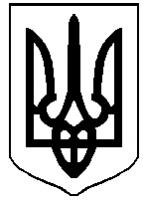 ДЕРГАЧІВСЬКА МІСЬКА РАДАVІI СКЛИКАННЯПОСТІЙНА КОМІСІЯ з питань планування, бюджету та фінансівПротокол №3засідання комісії з питань планування, бюджету та фінансівДата проведення: 11.02.2016 року				                      	м.Дергачі			Час проведення: о 15.00 год.Місце проведення: зала засідань Дергачівської міської ради Присутні члени постійної комісії:Присутні:Бондаренко К.І.              -    секретер Дергачівської міської ради	Порядок деннийПро обговорення питань порядку денного третьої чергової за порядковим номером черговості сесії Дергачівської міської ради VІІ скликання.Доповідають:  Матющенко К.П., Бондаренко К.І.Про проведення обласного конкурсу міні-проектів розвитку територіальних громад «Разом в майбутнє».Доповідають: Бондаренко К.І.СЛУХАЛИ: Матющенко К.П., голову комісії, яка повідомила про перенесення засідання комісії з питань планування, бюджету та фінансів з 10.02.2016р. на 11.02.2016р., про що члени комісії були додатково повідомлені в телефонному режимі.Також повідомила про розпорядження Дергачівського міського голови № 8 від 22.01.2016 року, яким було визначено скликання третьої чергової сесії, з порядковим номером черговості, міської ради VІІ скликання на 19 лютого 2016 року. Проінформувала про проект рішення порядку денного третьої чергової, який включає в себе 74 питання (додається).СЛУХАЛИ: Бондаренко К.І.,секретаря ради, яка  прокоментувала кожне питання проекту порядку денного.Запропонувала зосередити увагу на питаннях порядку денного, які належать до компетенції даної комісії:- №4 - Про затвердження Плану роботи Дергачівської міської ради на 2016 рік;- №5 Про внесення змін до рішення V сесії Дергачівської міської ради VІІ скликання від 24 грудня  2015 року «Про  міський бюджет на 2016 рік»;- №6 Про затвердження звіту про виконання міського бюджету за 2015 рік;- №9 - Про хід виконання Програми соціально-економічного та культурного розвитку міста Дергачі на 2015 рік, затвердженої рішенням № 22 LХVІІ сесії VІ скликання від 06 лютого 2015 року;- №10 - Про хід виконання Програми соціально-економічного розвитку території Дергачівської міської ради на 2011-2015рр., затвердженої рішенням №9XVIІI сесії VІ скликання від 23 листопада 2011 року;-№11-Про хід виконання Програми охорони навколишнього природного середовища Дергачівської міської ради на 2015рік, затвердженої рішенням №22 LXVII сесії VІ скликання від 06 лютого 2015 року;- №12 - Про хід виконання Програми щодо створення безперешкодного життєвого середовища для осіб з обмеженими фізичними можливостями та інших маломобільних груп населення на 2009-2015рр. «Безбар’єрна Україна», затвердженої рішенням №7 LХ сесії V скликання від 20 листопада 2009р; -№13 - Про хід виконання Програми «Питна вода» Дергачівської міської ради на 2007-2010рр. та на період до 2020р., затвердженої рішенням №14 ІХ сесії V скликання від 5 січня 2007 року;- №14 - Про хід виконання Програми «Обдарованість» для дітей та молоді на 2012-2015 роки, затвердженої рішенням №23 ХХI сесії VІ скликання від 27 січня 2012 року;- №15 - Про хід виконання Програми «Почесний громадянин м. Дергачі» на 2012-2015 роки, затвердженої рішенням №22 ХХІ сесії VІ скликання від 27 січня 2012 року;-№16 - Про хід виконання Програми охорони земель, освоєння малопродуктивних земель і угідь та розвитку лісопаркових зон на території Дергачівської міської ради в 2013-2015 рр. затвердженої рішенням № 20  ХХХVІІ сесія VІ скликання від 31 січня 2013 року;-№17 - Про хід виконання Програми розвитку та збереження зелених зон м. Дергачі на 2013-2015 рр., затвердженої рішенням № 21 ХХХVІІ сесія VІ скликання від 31 січня 2013 року;- №18 - Про хід виконання Програми проведення громадських робіт на території Дергачівської міської ради на 2015 рік, затвердженої рішенням № 23 LХVІІ сесії VІ скликання від 06 лютого 2015 року;-№19 - Про затвердження Програми соціально-економічного та культурного розвитку міста Дергачі на 2016 рік;- №20 -Про затвердження Програми «Обдарованість» для дітей та молоді на 2016-2018 рр.;- №21- Про затвердження Програми проведення громадських робіт на території Дергачівської міської ради на 2016 рік;-№22 - Про затвердження фінансового плану на 2016 рік та плану соціально-економічного розвитку на 2016 рік КП «Дергачікомунсервіс» Дергачівської міської ради;- №23 - Про погодження штатного розпису КП «Дергачікомунсервіс» Дергачівської міської ради на 2016 рік;- №24 - Про затвердження фінансового плану на 2016 рік та плану соціально-економічного розвитку на 2016 рік КПТІ «Інвенрос» Дергачівської міської ради;- №25 - Про погодження штатного розпису КПТІ «Інвенрос» Дергачівської міської ради на 2016 рік;-№26 - Про затвердження фінансового плану на 2016 рік та плану соціально-економічного розвитку на 2016 рік КП «Дергачівська міська ритуальна служба» Дергачівської міської ради;- №27 -Про погодження штатного розпису КП «Дергачівська міська ритуальна служба» Дергачівської міської ради на 2016 рік;-№28 - Про затвердження переліку об‘єктів нерухомості, що знаходяться у комунальній власності територіальної громади та на балансі Дергачівської міської ради на 2016 рік, із зазначенням займаних площ земельних ділянок; -№29 - Про передачу на 2016 рік народному депутату України Кацубі В.М. частини нежитлового приміщення Дергачівської міської ради;-№30 - Про передачу в оренду на 2016 рік Дергачівській гімназії №3 Дергачівської районної ради Харківської області спортивної споруди (стадіон)  Дергачівської міської ради;-№31 - Про передачу в оренду на 2016 рік Дергачівському районному центру соціальних служб для сім’ї, дітей та молоді нежитлового приміщення Дергачівської міської ради;-№32 - Про передачу в оренду на 2016 рік комунальному закладу охорони здоров’я «Центр первинної медико-санітарної допомоги Дергачівського району» нежитлового приміщення Дергачівської міської ради;-№33 - Про передачу в оренду на 2016 рік Головному Управлінню Національної поліції в Харківській області нежитлового приміщення Дергачівської міської ради ;- №61 - Про умови оплати праці Дергачівського міського голови;- №62 - Про умови оплати праці секретаря Дергачівської міської ради;- №63 - Про умови оплати праці першого заступника Дергачівського міського голови;- №64 - Про умови оплати праці заступника Дергачівського міського голови з фінансово-економічних питань;- №65 - Про звільнення від батьківської плати за харчування дітей у Дергачівських навчальних закладах Дергачівської міської ради Дергачівського району Харківської області на  2016 рік;- №66 -Про надання матеріальної допомоги гр. Мащенко А.І., який проходить військову службу за призовом під час мобілізації до Збройних Сил України на особливий період та  гр. Алєскеровій Е.Ч., як дружині бійця батальйону «Айдар»;- №67 - Про надання матеріальної допомоги громадянам – мешканцям міста Дергачі, учасникам антитерористичної операції на території Донецької та Луганської областей на вирішення соціально-побутових питань;- №68 - Про надання матеріальної допомоги громадянам - мешканцям міста Дергачі на лікування;- №69 -Про надання матеріальної допомоги громадянам - мешканцям міста Дергачі на поховання рідних;- №70 - Про надання матеріальної допомоги громадянам – мешканцям міста Дергачі на вирішення соціально-побутових питань;- №71 -Про організацію заходів щодо відзначення пам’ятних та державних свят у лютому-березні 2016 року;- №72 -Про затвердження Положення про умови відкритого архітектурно-містобудівного конкурсу реконструкції площі Перемоги;Звернулась до присутніх щодо заперечень, пропозицій, доповнень до запропонованого вище переліку питань проектних пропозицій із проекту порядку денного сесії. ПРОПОЗИЦІЙ НЕ НАДІЙШЛО. ОБГОВОРЕННЯ ПРОЕКТІВ РІШЕНЬ ПРОДОВЖЕНО У ВІДПОВІДНОСТІ ДО ВИЩЕЗАЗНАЧЕНИХ ПИТАНЬ.  Далі Бондаренко К.І. проінформувала питання проекту порядку денного №4 - затвердження Плану роботи Дергачівської міської ради на 2016 рік». Проект рішення розроблений відповідно до Закону України "Про місцеве самоврядування в Україні", ознайомила з проектом рішення та Планом роботи Дергачівської міської ради на 2016 рік. Звернулась до комісії з питанням пропозицій, зауважень до проекту рішення. Пропозицій не надійшло.Перейшла до питань №5 «Про внесення змін до рішення V сесії Дергачівської міської ради VІІ скликання від 24 грудня  2015 року «Про  міський бюджет на 2016 рік» та №6 «Про затвердження звіту про виконання міського бюджету за 2015 рік».ВИСТУПИЛА: Мірошнікова Р.В., яка ознайомила присутніх із питаннями №5, №6 та надала наступні пояснення.		Проекти рішень розроблені відповідно вимог Бюджетного Кодексу України, законів України «Про Державний бюджет України на 2015 рік», «Про Державний бюджет України на 2016 рік», «Про місцеве самоврядування в України», з метою ефективного використання коштів загального та спеціального фондів міського бюджету та пріоритетного спрямування бюджетних коштів. Ознайомила з проектами рішень та додатками до них, запропонувала з даних питань надати рекомендації.Вивчення питання.РОЗРОБКА РЕКОМЕНДАЦІЙ. Рекомендації додаються.Бондаренко К.І. перейшла до блоку питань проекту порядку денного №№9,10,11,12,13,14,15,16,17,18 що стосуються звітів про виконання місцевих цільових Програм, що діяли в 2015 році.  Ознайомила із звітами  Програм. Звернулась до комісії з питанням пропозицій, зауважень до проекту рішень. Пропозицій не поступило. Запропонувала з даних питань надати рекомендації.Вивчення питання.РОЗРОБКА РЕКОМЕНДАЦІЙ. Рекомендації додаютьсяПерейшла до питання проекту порядку денного №19 «Про затвердження Програми соціально-економічного та культурного розвитку міста Дергачі на 2016 рік». Вказала, що дана програма розроблена з метою забезпечення сталого збалансованого соціально-економічного і культурного розвитку міста, відповідно до Закону України «Про державне прогнозування та розроблення програм економічного та соціального розвитку в Україні».Запропонувала ретельно вивчити дане питання з урахуванням пропозицій депутатських комісій з питань аграрної політики, будівництва, житлово-комунального господарства та екології, з питань промисловості, транспорту, зв’язку, розвитку підприємницької діяльності, побутового обслуговування населення щодо доповнень заходів Програми, а саме доповнень: до розділу «Житлово-комунального господарства та благоустрій»:- підпункт «Дорожнє господарство» доповнити до переліку об’єктів дорожнього господарства по поточному ремонту вул.Садову (ділянку дороги від початку вул.Садова до перехрестя вул.Садової та вул.Соснової); до переліку об’єктів по ремонту кладок доповнити ремонтом кладок с.Ємці, та ремонтом містка по вул.Світлофорній;ВИСТУПИВ: Звєрєв І.М., який запропонував підпункт заходів програми «Утримання мереж вуличного освітлення м.Дергачі», доповнити до переліку вулиць, які потребують поточного ремонту мереж вуличного освітлення вул. Лозівську ( відрізок вул.Лозівської за залізничним переїздом);Вивчення питання.РОЗРОБКА РЕКОМЕНДАЦІЙ. Рекомендації додаються.Перейшла до питання проекту порядку денного №20 «Про затвердження Програми «Обдарованість» для дітей та молоді на 2016-2018 рр.». Вказала, що дана програма розроблена з метою нагородження стипендією учнів загальноосвітніх навчальних закладів, що розташовані в м.Дергачі, які протягом навчального року особливо відзначилися в галузі навчальної, науково-дослідницької та творчої діяльності.Ознайомила з рекомендаціями комісії з гуманітарних питань, охорони здоров’я, соціального захисту населення.Далі ознайомила з питанням проекту порядку денного №21 «Про затвердження Програми проведення громадських робіт на території Дергачівської міської ради на 2016 рік». Вказала, що дана програма розроблена з  метою здійснення комплексу заходів щодо забезпечення тимчасової зайнятості населення (передусім осіб, зареєстрованих як безробітні) шляхом направлення їх на громадські роботи, які мають корисну спрямованість, відповідають потребам громади, місту і сприяють їх соціальному розвитку, та відповідно до Закону України “Про зайнятість населення”.Надала проекти рішень №20-21 та додатки до них для ознайомлення. Звернулась до комісії з питанням пропозицій, зауважень до проеків рішень. Пропозицій та зауважень не надійшло.Далі Бондаренко К.І. проінформувала, що по питанням  проектів рішень № 22-27 будуть доповідати присутні представник від комунальних підприємств. ВИСТУПИЛИ:Шевченко Віктор Ілліч, головний економіст КП «Дергачікомунсервіс» Дергачівської міської ради, який детально ознайомив присутніх із фінансовим планом на 2016 рік КП «Дергачікомунсервіс» Дергачівської міської ради та штатним розписом КП «Дергачікомунсервіс» Дергачівської міської ради на 2016 рік. ВИСТУПИЛИ: Гринишак Іван Михайлович, директор КП «Дергачікомунсервіс» Дергачівської міської ради, який детально ознайомив присутніх із планом соціально-економічного розвитку на 2016 рік КП «Дергачікомунсервіс» Дергачівської міської ради.ВИСТУПИЛИ: Приходченко Людмила Олексіївна, головний бухгалтер КПТІ «Інвенрос» Дергачівської міської ради, яка детально ознайомила присутніх  із фінансовим планом на 2016 рік, планом соціально-економічного розвитку на 2016 рік КПТІ «Інвенрос» Дергачівської міської ради та штатним розписом КПТІ «Інвенрос» Дергачівської міської ради на 2016 рік. ВИСТУПИЛИ: Крамін Димитрій Віталійович, директор КП «Дергачівська міська ритуальна служба» Дергачівської міської ради, який детально ознайомив присутніх із фінансовим планом на 2016 рік, планом соціально-економічного розвитку на 2016 рік КП «Дергачівська міська ритуальна служба» Дергачівської міської ради та штатним розписом КП «Дергачівська міська ритуальна служба» Дергачівської міської ради на 2016 рік. Бондаренко К.І. звернулась до комісії з питанням пропозицій, зауважень до виступаючих та до проектів рішень №22-27. Обговорення комісії з виступаючими.ВИСТУПИЛА: Лучша Л.М., яка запропонувала з питань №23,25,27 надати висновки.Вивчення питання.РОЗРОБКА ВИСНОВКІВ. Висновки додаються.Бондаренко К.І. перейшла до питання порядку денного №28 «Про затвердження переліку об‘єктів нерухомості, що знаходяться у комунальній власності територіальної громади та на балансі Дергачівської міської ради на 2016 рік, із зазначенням займаних площ земельних ділянок. Пояснила, що проект рішення розроблений з метою належного обліку об’єктів нерухомого майна комунальної власності територіальної громади Дергачівської міської ради. Перейшла до блоку питань порядку денного №№29-33, що стосуються передачі в оренду нежитлових приміщень Дергачівської міської ради:№29 «Про передачу на 2016 рік народному депутату України Кацубі В.М. частини нежитлового приміщення Дергачівської міської ради»;№30 «Про передачу в оренду на 2016 рік Дергачівській гімназії №3 Дергачівської районної ради Харківської області спортивної споруди (стадіон)  Дергачівської міської ради»;№31 «Про передачу в оренду на 2016 рік Дергачівському районному центру соціальних служб для сім’ї, дітей та молоді нежитлового приміщення Дергачівської міської ради»;№32 «Про передачу в оренду на 2016 рік комунальному закладу охорони здоров’я «Центр первинної медико-санітарної допомоги Дергачівського району» нежитлового приміщення Дергачівської міської ради»;№33 «Про передачу в оренду на 2016 рік Головному Управлінню Національної поліції в Харківській області нежитлового приміщення Дергачівської міської ради». Надала пояснення, що дані проекти рішень розроблені з метою забезпечення ефективного використання комунального майна, враховуючи рішення №16 «Про надання згоди на передачу в оренду нежитлових приміщень, що знаходяться у комунальній власності територіальної громади Дергачівської міської ради державним установам та суб’єктам підприємницької діяльності на 2016-й рік» V сесії  Дергачівської міської ради VIІ скликання від 24.12.2015р. Ознайомила з проектами рішень та надала матеріали для вивчення. Звернулась до комісії з питанням пропозицій, зауважень до проектів рішень №28-33. Пропозицій та зауважень не поступило.ВИСТУПИЛА: Христенко О.С., заступник міського голови з фінансово-економічних питань, яка ознайомила присутніх із питаннями №61-№64 порядку денного щодо умов оплати праці Дергачівського міського голови, секретаря Дергачівської міської ради, першого заступника міського голови та заступника міського голови з фінансово-економічних питань.ВИСТУПИЛА: Лучша Л.М., яка запропонувала, що з метою забезпечення своєчасного нарахування та виплати заробітної плати та усіх обов’язкових виплат Дергачівському міському голові, секретарю Дергачівської міської ради, першому заступнику міського голови та заступнику міського голови з фінансово-економічних питань, керуючись вимогами Бюджетного Кодексу України, Законами України  «Про Державний Бюджет України на 2016 рік», «Про місцеве самоврядування в Україні», постановою Кабінету Міністрів України від 9 березня 2006 року № 268 «Про упорядкування структури та умов оплати праці працівників апарату органів виконавчої влади, органів прокуратури, судів та інших органів, Законом України «Про службу в органах місцевого самоврядування», Законом України «Про державну службу», Положенням про преміювання працівників Дергачівської міської ради та Положенням про оплату праці працівників Дергачівської міської ради, затверджених рішеннями Дергачівської міської ради, встановити надбавки за високі досягнення у праці, розміри преміювання та здійснювати усі обов’язкові виплат на рівні вже раніше затверджених на І сесії Дергачівської міської ради VІІ скликання.Також запропонувала, дію даних рішень встановити на плановий бюджетний 2016 рік, та з даних питань надати висновки.Вивчення питання.РОЗРОБКА ВИСНОВКІВ. Висновки додаються.Бондаренко К.І. перейшла до питання №65 «Про звільнення від батьківської плати за харчування дітей у Дергачівських навчальних закладах Дергачівської міської ради Дергачівського району Харківської області на  2016 рік»Зазначила, що проект рішення розроблений на підставі заяв, що надійшли від  громадян про звільнення від батьківської плати за харчування дітей та клопотання завідувача Дергачівського ДНЗ (ясла-садок) №2 «Лелеченька» комбінованого типу Дергачівської міської ради Дергачівського району Харківської області про звільнення від батьківської сплати на 100% за харчування, дітей, сім’ї яких знаходяться на обліку в управлінні праці та соціального захисту населення Дергачівської районної державної адміністрації, з метою підтримки громадян, які опинилися в складних життєвих обставинах. (Звернулося 6 громадян.) Ознайомила присутніх з проектом рішення №65 та надала пакет документів для ознайомлення з зазначених питань та запропонувала, як основній комісії з даних  питань надати рекомендації. Вивчення та обговорення питання.РОЗРОБКА РЕКОМЕНДАЦІЙ. Рекомендації по питанню №65  додаютьсяПерейшла до наступного блоку питань проекту порядку денного №№66-70, що стосуються надання матеріальної допомоги мешканцям м.Дергачі.Ознайомила присутніх з питанням порядку денного №66 «Про надання матеріальної допомоги гр. Мащенко А.І., який проходить військову службу за призовом під час мобілізації до Збройних Сил України на особливий період та  гр. Алєскеровій Е.Ч., як дружині бійця батальйону «Айдар»».Повідомила, що проект рішення розроблений на підставі заяви заяви гр. Мащенко А.І., яка зареєстрована за адресою: м. Дергачі, вул. Червоного Хлібороба, 92 про надання матеріальної допомоги сину – гр. Мащенку Артему Івановичу, який проходить військову службу за призовом під час мобілізації до Збройних Сил України на особливий період, довідку, що посвідчує проходження військової служби під час мобілізації, в особливий період, видану Дергачівським районним військовим комісаріатом 23.12.2015 року № 5116; гр. Алєскєрової Е.Ч., яка мешкає за адресою: м. Дергачі, вул. Артема, 24, кв. 12 про надання матеріальної допомоги, як дружині бійця батальйону «Айдар», на вирішення соціально-побутових питань, у зв’язку зі скрутним матеріальним становищем, з метою підтримки громадян, які опинилися в складних життєвих обставинах.Перейшла до питання №67 «Про надання матеріальної допомоги громадянам – мешканцям міста Дергачі, учасникам антитерористичної операції на території Донецької та Луганської областей на вирішення соціально-побутових питань».Зазначила, що проект рішення розроблений на підставі заяв, що надійшли від  громадян про надання матеріальної допомоги, як учасникам антитерористичної операції на території Донецької та Луганської областей (звернулось 6 громадян), беручи до уваги підтверджуючі документи про безпосередню участь в антитерористичній операції, забезпеченні її проведення і захисті незалежності, суверенітету та територіальної цілісності України, та з метою підтримки громадян, які опинилися в складних життєвих обставинах.Далі ознайомила присутніх з питанням порядку денного №68 «Про надання матеріальної допомоги громадянам - мешканцям міста Дергачі на лікування»Повідомила, що проект рішення розроблений на підставі заяв про надання матеріальної допомоги на лікування, що надійшли від мешканців м. Дергачі (звернулось 20 громадян),  з урахуванням актів депутатів Дергачівської міської ради, та з метою підтримки громадян, які опинилися в складних життєвих обставинах.Перейшла до питання №69 «Про надання матеріальної допомоги громадянам - мешканцям міста Дергачі на поховання рідних».Зазначила, що проект рішення розроблений на підставі заяв про надання матеріальної допомоги на поховання рідних, що надійшли від мешканців м. Дергачі (звернулось 9 громадян),  з урахуванням актів депутатів Дергачівської міської ради, та з метою підтримки громадян, які опинилися в складних життєвих обставинах.Перейшла до питання №70 «Про надання матеріальної допомоги громадянам – мешканцям міста Дергачі на вирішення соціально-побутових питань»Зазначила, що проект рішення розроблений на підставі заяв про надання матеріальної допомоги на вирішення соціально-побутових питань, що надійшли від мешканців м. Дергачі (звернулось 5 громадян),  з урахуванням актів депутатів Дергачівської міської ради, та з метою підтримки громадян, які опинилися в складних життєвих обставинах.Ознайомила присутніх з проектами рішень №№66-70 та надала пакет документів для ознайомлення з зазначених питань та запропонувала, як основній комісії з даних  питань надати рекомендації. Вивчення та обговорення питання.РОЗРОБКА РЕКОМЕНДАЦІЙ. Рекомендації по питанням №№66-70  додаються.Далі ознайомила з питанням порядку денного №71 «Про організацію заходів щодо відзначення пам’ятних та державних свят у лютому-березні 2016 року». Зазначила, що проект рішення розроблений з метою належного відзначення пам’ятних дат та державних свят, історичних подій, вшанування пам’яті видатних людей України, відзначення особистостей, які внесли значний внесок у розбудову рідного міста і країни в цілому, збереження традицій і звичаїв м. Дергачі, а саме: з нагоди 27-ї річниці виведення військ з Афганістану (вручення адресних продуктових наборів ветеранам війни в Афганістані), з нагоди святкування Дня 8 Березня (провести адресні привітання  жінок-вчителів (пенсіонерів)), з нагоди відзначення Дня народження Тараса Шевченка. Запропонувала, як основній комісії з даних  питань надати рекомендації. Вивчення та обговорення питання.РОЗРОБКА РЕКОМЕНДАЦІЙ. Рекомендації додаються.Перейшла до питання порядку денного №72 «Про затвердження Положення про умови відкритого архітектурно-містобудівного конкурсу реконструкції площі Перемоги, м. Дергачі». Вказала, що проект рішення розроблений з метою оновлення громадського простору площі Перемоги, м. Дергачі з відображенням історичних та національних цінностей, беручи до уваги проект Положення про умови конкурсу на оновлення громадського простору площі Перемоги, м. Дергачі, відповідно до Закону України «Про основи містобудування», Закону України «Про архітектурну діяльність», Закону України «Про благоустрій населених пунктів», Постанови Кабінету Міністрів України № 2137 «Про затвердження Порядку проведення архітектурних та містобудівних конкурсів», враховуючи висновок робочої групи по оновленню громадського простору площі Перемоги, м. Дергачі, ознайомила із проектом програми та умовами конкурсу «Відкритий конкурс на реконструкцію площі Перемоги в місті Дергачі».Вказала, що під час оприлюднення розглянутих проектів рішень з 22.01.2016р. зауважень чи пропозицій не надійшло.ВИСТУПИЛИ: Матющенко К.П., Мірошнікова Р.В., які вказали, що, розглянувши проекти рішень№№4,5,6,9,10,11,12,13,14,15,16,17,18,19,20,21,22,23,24,25,26,27,28,29,30,31,32,33,61,62,63,64,65,66,67,68,69,70,71,72 порядку денного третьої чергової сесії  та документи до них, пропонують вказані проекти рішень та рекомендації до проектів рішень №№5,6,9,10,11,12,13,14,15,16,17,18,19,20,64,65,66,67,68,69,70,71 винести на розгляд  чергового пленарного засідання міської ради. Голосували:  за -  5                             проти – 0                       УТРИМАЛИСЬ – 0ВИРІШИЛИ:Проекти рішень №№4, 5, 6, 9, 10, 11, 12, 13, 14, 15, 16, 17, 18, 19,  21, 22, 23, 24, 25, 26, 27, 28, 29, 30, 31, 32, 33, 61, 62, 63, 64, 65, 66, 67, 68, 69,70,71,72 порядку денного третьої чергової за порядковим номером черговості сесії Дергачівської міської ради VІІ скликання з відповідними пакетами документів до рішень та рекомендаціями до проектів рішень №№ 5,6,9,10,11,12,13,14,15,16,17,18,19,64,65,66,67,68,69,70,71  передати на розгляд пленарного засідання третьої чергової за порядковим номером черговості сесії Дергачівської міської ради VІІ скликання. СЛУХАЛИ: Бондаренко К.І., секретаря міської ради, з інформацією про проведення обласного конкурсу міні-проектів розвитку територіальних громад «Разом в майбутнє» у 2016 році, яка повідомила, що з метою сприяння територіальним громадам сіл, селищ, міст Харківської області у розв’язанні місцевих проблем соціально-економічного характеру й створення умов для підвищення активності громад, розпочато прийом заявок на участь в обласному конкурсі міні—проектів розвитку територіальних громад «Разом в майбутнє» 2016 року. Ознайомила присутніх з Положенням про порядок проведення обласного конкурсу міні-проектів розвитку територіальних громад «Разом в майбутнє», затверджене рішенням обласної ради від 18 серпня 2011 року №227-VI (із змінами внесеними рішенням ІІ сесії VІI скликання від 17 грудня 2015 року №11-VI).Повідомила, що прийом міні-проектів здійснюється з 06 січня по 07 березня 2016 року.Більш детальна інформація щодо умов та порядку проведення обласного конкурсу розміщені на офіційних сайтах Харківської обласної ради: http://oblrada.kharkov.ua/ua/contest-grants/together-to-the-future та Асоціації органів місцевого самоврядування Харківської області:  http:/association.kharkov.ua/.  Інформацію взято до відома.Голова комісії  								К.П.Матющенко Секретар комісії	Л.М.ЛучшаМатющенко К. П.–голова комісіїМірошнікова Р.В.–заступник голови  комісії Безрук С.С.–член комісіїЗвєрєв І.М.–член комісіїЛучша Л.М.-секретар комісіїХристенко О.С.–заступник Дергачівського міського голови з фінансово-економічних питаньЗапрошені:Шевченко В.І.–головний економіст КП «Дергачікомунсервіс» Дергачівської міської радиГринишак І.М.–директор  КП «Дергачікомунсервіс» Дергачівської міської радиКрамін Д.В. Лобойко Л.В.–-директор КП «Дергачівська міська ритуальна служба» Дергачівської міської радиінспектор з кадрів КП «Дергачівська міська ритуальна служба» Дергачівської міської радиПриходченко Л.О.–головний бухгалтер КПТІ «Інвенрос» Дергачівської міської ради